DZIENNIK URZĘDOWY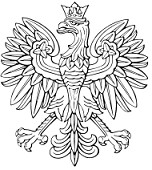 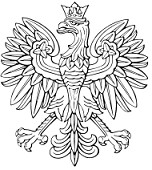  	WOJEWÓDZTWA DOLNOŚLĄSKIEGOWrocław, dnia 28 listopada 2017 r. Poz. 4901UCHWAŁA NR XLI/208/17 RADY MIEJSKIEJ CHOJNOWA z dnia 21 listopada 2017 r. w sprawie określenia wysokości stawek podatku od nieruchomości Na podstawie art. 18, ust. 2, pkt 8 ustawy z dnia 8 marca 1990 r. o samorządzie gminnym (tj. Dz.U. z 2017 r., poz. 1875) oraz art. 5 ustawy z dnia 12 stycznia 1991 r. o podatkach i opłatach lokalnych) (tj. Dz.U. z 2017 r., poz. 1785), Rada Miejska Chojnowa uchwala, co następuje:     § 1. Ustala się wysokość rocznych stawek podatku od nieruchomości: od gruntów: związanych z prowadzeniem działalności gospodarczej, bez względu na sposób zakwalifikowania w ewidencji gruntów i budynków – 0,91 zł  od 1 m2 powierzchni, pod wodami powierzchniowymi stojącymi lub wodami powierzchniowymi płynącymi jezior i zbiorników sztucznych – 4,63 zł od 1 ha powierzchni, pozostałych, w tym zajętych na prowadzenie odpłatnej statutowej działalności pożytku publicznego przez organizacje pożytku publicznego – 0,45  zł od 1 m2 powierzchni, niezabudowanych objętych obszarem rewitalizacji, o którym mowa w ustawie  z dnia 9 października 2015 r. o rewitalizacji (Dz. U. z 2017 r. poz. 1023, 1529 i 1566), i położonych na terenach, dla których miejscowy plan zagospodarowania przestrzennego przewiduje przeznaczenie pod zabudowę mieszkaniową, usługową albo zabudowę  o przeznaczeniu mieszanym obejmującym wyłącznie te rodzaje zabudowy, jeżeli od dnia wejścia w życie tego planu w odniesieniu do tych gruntów upłynął okres 4 lat, a w tym czasie nie zakończono budowy zgodnie z przepisami prawa budowlanego – 3,04 zł od 1 m2 powierzchni; od budynków lub ich części: mieszkalnych – 0,77 zł  od 1 m2 powierzchni użytkowej, związanych z prowadzeniem działalności gospodarczej oraz od budynków mieszkalnych lub ich części zajętych na prowadzenie działalności gospodarczej – 22,90 zł  od 1 m2 powierzchni użytkowej, Dziennik Urzędowy Województwa Dolnośląskiego	– 2 –	Poz. 4901zajętych na prowadzenie działalności gospodarczej w zakresie obrotu kwalifikowanym materiałem siewnym – 10,80 zł  od 1 m2 powierzchni użytkowej, związanych z udzielaniem świadczeń zdrowotnych w rozumieniu przepisów o działalności leczniczej, zajętych przez podmioty udzielające tych świadczeń – 4,70 zł  od 1 m2 powierzchni użytkowej, pozostałych, w tym zajętych na prowadzenie odpłatnej statutowej działalności pożytku publicznego przez organizacje pożytku publicznego – 7,77 zł  od 1 m2 powierzchni użytkowej; 3) od budowli - 2% ich wartości określonej na podstawie art. 4 ust. 1 pkt 3 i ust. 3-7. § 2. Traci moc uchwała nr XXVIII/138/16 Rady Miejskiej Chojnowa z dnia 29 listopada 2016 r. w sprawie określenia wysokości stawek podatku od nieruchomości (Dziennik Urzędowy Województwa Dolnośląskiego z dnia 12 grudnia 2016 r., poz. 5752). § 3. Wykonanie uchwały powierza się Burmistrzowi Miasta Chojnowa. § 4. Uchwała wchodzi w życie po upływie 14 dni od dnia ogłoszenia w Dzienniku Urzędowym Województwa Dolnośląskiego z mocą obowiązującą od 1 stycznia 2018 roku oraz podlega podaniu  do publicznej wiadomości poprzez rozplakatowanie w siedzibie Urzędu Miejskiego w Chojnowie i ogłoszenie w "Gazecie Chojnowskiej".  Przewodniczący Rady Miejskiej Chojnowa: J. Skowroński 